ПРОГРАММА ГОСУДАРСТВЕННОЙ (ИТОГОВОЙ) АТТЕСТАЦИИ ВЫПУСКНИКОВ УКРТБ
ПО СПЕЦИАЛЬНОСТИ СРЕДНЕГО ПРОФЕССИОНАЛЬНОГО ОБРАЗОВАНИЯУфа 2023 годСодержание1. ОБЩИЕ ПОЛОЖЕНИЯ1.1. Область применения программы ГИАПрограмма государственной итоговой аттестации (далее – ГИА) является частью программы подготовки специалистов среднего звена в соответствии с ФГОС СПО по специальностиутвержденного Приказом Министерства образования и науки 9 декабря 2016 года № 1550 (зарегистрирован Министерством юстиции Российской Федерации 26 декабря 2016г., регистрационный №44936).Квалификация выпускника: разработчик веб и мультимедийных приложений.Образовательная программа реализуется на базе основного общего образования.1.2. Цели и задачи государственной итоговой аттестацииЦелью государственной итоговой аттестации является установление соответствия уровня освоенности компетенций, обеспечивающих соответствующую квалификацию и уровень образования обучающихся, Федеральному государственному образовательному стандарту среднего профессионального образования. ГИА призвана способствовать систематизации и закреплению знаний и умений обучающегося по специальности при решении конкретных профессиональных задач, определить уровень подготовки выпускника к самостоятельной работе. 1.3. Нормативные правовые документы и локальные акты, регулирующие вопросы организации и проведения ГИА1. Федеральный закон от 29 декабря 2012 г. № 273-ФЗ «Об образовании в Российской Федерации» (с изменениями);2. Федеральный государственный стандарт среднего профессионального образования по специальности 09.02.07 Информационные системы и программирование, утвержденный Приказом Министерства образования и науки 9 декабря 2016 года № 1550 (зарегистрирован Министерством юстиции Российской Федерации 26 декабря 2016г., регистрационный №44936);3. Приказ Министерства просвещения Российской Федерации от 24 августа 2022 г. №762 «Об утверждении Порядка организации и осуществления образовательной деятельности по образовательным программам среднего профессионального образования» (вступает в силу с 1 марта 2023 г.);4. Приказ Министерства просвещения Российской Федерации от 8 ноября 2021 г. №800 «Об утверждении Порядка проведения государственной итоговой аттестации по образовательным программам среднего профессионального образования»;5. Приказ Министерства просвещения Российской Федерации от 17 мая 2022 г. №336 «Об утверждении перечней профессий и специальностей среднего профессионального образования и установлении соответствия отдельных профессий и специальностей среднего профессионального образования, указанных в этих перечнях, профессиям и специальностям среднего профессионального образования, перечни которых утверждены приказом Министерства образования и науки Российской Федерации от 29 октября 2013 г. № 1199 «Об утверждении перечней профессий и специальностей среднего профессионального образования»;6. Положение о проведении демонстрационного экзамена в рамках ГИА.1.4 Формы проведения государственной итоговой аттестацииГосударственная итоговая аттестация в соответствии с ФГОС СПО проводится в форме защиты выпускной квалификационной работы, которая выполняется в виде дипломной работы (дипломного проекта) и демонстрационного экзамена.1.5 Требования к уровню подготовки выпускника по профессиональной образовательной программе в соответствии с ФГОС СПО1.5.1 Иметь практический опыт:- в управлении процессом разработки приложений с использованием инструментальных средств; - обеспечении сбора данных для анализа использования и функционирования информационной системы; - программировании в соответствии с требованиями технического задания; - использовании критериев оценки качества и надежности функционирования информационной системы; - применении методики тестирования разрабатываемых приложений; - определении состава оборудования и программных средств разработки информационной системы; - разработке документации по эксплуатации информационной системы; - проведении оценки качества и экономической эффективности информационной системы в рамках своей компетенции; - модификации отдельных модулей информационной системы;- в разработке дизайна веб-приложений в соответствии со стандартами и требованиями заказчика; - создании, использовании и оптимизировании изображений для веб-приложений; - разработке интерфейса пользователя для веб-приложений с использованием современных стандартов;- в  использовании специальных готовых технических решений при разработке веб-приложений; - выполнении разработки и проектирования информационных систем; - модернизации веб-приложений с учетом правил и норм подготовки информации для поисковых систем; - реализации мероприятий по продвижению веб-приложений в сети Интернет.1.5.2 Уметь- управлять параметрами загрузки операционной системы;- выполнять конфигурирование аппаратных устройств;- управлять учетными записями, настраивать параметры рабочей среды пользователя;- управлять дисками и файловыми системами, настраивать сетевые параметры, - управлять разделением ресурсов в локальной сети;- получать информацию о параметрах компьютерной системы;- подключать дополнительное оборудование и настраивать связь между элементами компьютерной системы;- производить инсталляцию и настройку программного обеспечения компьютерных систем;- обрабатывать текстовую и числовую информацию;- применять мультимедийные технологии обработки и представления информации;- обрабатывать экономическую и статистическую информацию, используя средства пакета прикладных программ;- разрабатывать алгоритмы для конкретных задач;- использовать программы для графического отображения алгоритмов;- определять сложность работы алгоритмов; - работать в среде программирования;- реализовывать построенные алгоритмы в виде программ на конкретном языке программирования;- оформлять код программы в соответствии со стандартом кодирования;- выполнять проверку, отладку кода программы; -использовать нормативные правовые акты в профессиональной деятельности;  -защищать свои права в соответствии с гражданским, гражданским процессуальным и трудовым законодательством;- анализировать и оценивать результаты и последствия деятельности (бездействия) с правовой точки зрения; - находить и использовать необходимую экономическую информацию;- организовывать и проводить мероприятия по защите работников и населения от негативных воздействий чрезвычайных ситуаций;- предпринимать профилактические меры для снижения уровня опасностей различного вида и их последствий в профессиональной деятельности и быту;- выполнять правила безопасности труда на рабочем месте;- использовать средства индивидуальной и коллективной защиты от оружия массового поражения; - использовать средства индивидуальной и коллективной защиты от оружия массового поражения; - применять первичные средства пожаротушения;- ориентироваться в перечне военно-учетных специальностей и самостоятельно определять среди них родственные полученной специальности;- применять профессиональные знания в ходе исполнения обязанностей военной службы на воинских должностях в соответствии с полученной специальностью;- владеть способами бесконфликтного общения и саморегуляции в повседневной деятельности и экстремальных условиях военной службы;- оказывать первую помощь;- рассчитывать по принятой методологии основные технико-экономические показатели деятельности организации;- проектировать реляционную базу данных;- использовать язык запросов для программного извлечения сведений из баз данных;- применять требования нормативных актов к основным видам продукции (услуг) и процессов; - применять документацию систем качества;- применять основные правила и документы системы сертификации Российской Федерации;- использовать основные численные методы решения математических задач. - выбирать оптимальный численный метод для решения поставленной задачи. - давать математические характеристики точности исходной информации и оценивать точность полученного численного решения;- осуществлять постановку задач по обработке информации; - проводить анализ предметной области; осуществлять выбор модели и средства построения информационной системы и программных средств; - использовать алгоритмы обработки информации для различных приложений; \- решать прикладные вопросы программирования и языка сценариев для создания программ; - разрабатывать графический интерфейс приложения; - создавать и управлять проектом по разработке приложения; - проектировать и разрабатывать систему по заданным требованиям и спецификациям;- создавать, использовать и оптимизировать изображения для веб-приложений; выбирать наиболее подходящее для целевого рынка дизайнерское решение; - создавать дизайн с применением промежуточных эскизов, требований к эргономике и технической эстетике; - разрабатывать интерфейс пользователя для веб-приложений с использованием современных стандартов;- разрабатывать программный код клиентской и серверной части веб-приложений; - осуществлять оптимизацию веб-приложения с целью повышения его рейтинга в сети Интернет; - разрабатывать и проектировать информационные системы.1.5.3 Знать- основные понятия, функции, состав и принципы работы операционных систем;- архитектуры современных операционных систем; - особенности построения и функционирования семейств операционных систем "Unix" и "Windows"; - принципы управления ресурсами в операционной системе;- основные задачи администрирования и способы их выполнения в изучаемых операционные системах;- базовые понятия и основные принципы построения архитектур вычислительных систем; - типы вычислительных систем и их архитектурные особенности; - организацию и принцип работы; - основные логические блоки компьютерных систем;- процессы обработки информации на всех уровнях компьютерных архитектур; - основные компоненты программного обеспечения компьютерных систем;- основные принципы управления ресурсами и организации доступа к этим ресурсам;- назначение и виды информационных технологий, технологии сбора, накопления, обработки, передачи и распространения информации; - состав, структуру, принципы реализации и функционирования информационных технологий:- базовые и прикладные информационные технологии;- понятие алгоритмизации, свойства алгоритмов, общие принципы построения алгоритмов, основные алгоритмические конструкции;- эволюцию языков программирования, их классификацию, понятие системы программирования; - основные элементы языка, структуру программы, операторы и операции, управляющие структуры, структуры данных, файлы, классы памяти; - подпрограммы, составление библиотек подпрограмм;- объектно-ориентированную модель программирования, основные принципы объектно-ориентированного программирования на примере алгоритмического языка: понятие классов и объектов, их свойств и методов, инкапсуляции и полиморфизма, наследования и переопределения, инструментальные средства информационных технологий:- основные положения Конституции Российской Федерации;- права и свободы человека и гражданина, механизмы их реализации: - понятие правового регулирования в сфере профессиональной деятельности; - законодательные, иные нормативные правовые акты, другие документы, регулирующие правоотношения в процессе профессиональной деятельности; - организационно-правовые формы юридических лиц; - правовое положение субъектов предпринимательской деятельности; - права и обязанности работников в сфере профессиональной деятельности; - порядок заключения трудового договора и основания для его прекращения; - правила оплаты труда;- роль государственного регулирования в обеспечении занятости населения; - право социальной защиты граждан;- понятие дисциплинарной и материальной ответственности работника; - виды административных правонарушений и административной ответственности;- нормы защиты нарушенных прав и судебный порядок разрешения споров;- принципы обеспечения устойчивости объектов экономики, прогнозирования развития событий и оценки последствий при чрезвычайных техногенных ситуациях и стихийных явлениях, в том числе в условиях противодействия терроризму как серьезной угрозе национальной безопасности России; - основные виды потенциальных опасностей и их последствия в профессиональной деятельности и быту, принципы снижения вероятности их реализации; - основы законодательства о труде, организации охраны труда; - условия труда, причины травматизма на рабочем месте; - основы военной службы и обороны государства; - задачи и основные мероприятия гражданской обороны;- способы защиты населения от оружия массового поражения;- меры пожарной безопасности и правила безопасного поведения при пожарах; - организацию и порядок призыва граждан на военную службу и поступления на нее в добровольном порядке; - основные виды вооружения, военной техники и специального снаряжения, состоящие на вооружении (оснащении) воинских подразделений, в которых имеются военно-учетные специальности, родственные специальностям СПО; - область применения получаемых профессиональных знаний при исполнении обязанностей военной службы; - порядок и правила оказания первой помощи; - общие положения экономической теории;  - организацию производственного и технологического процессов; - механизмы ценообразования на продукцию (услуги), формы оплаты труда в современных условиях;- материально-технические, трудовые и финансовые ресурсы отрасли и организации, показатели их эффективного использования;- методику разработки бизнес-плана;- основы теории баз данных; - модели данных; - особенности реляционной модели и проектирование баз данных, изобразительные средства, используемые в ER-моделировании;- основы реляционной алгебры;- принципы проектирования баз данных, обеспечение непротиворечивости и целостности данных;- средства проектирования структур баз данных; - язык запросов SQL;- правовые основы метрологии, стандартизации и сертификации;- основные понятия и определения метрологии, стандартизации и сертификации;- основные положения систем (комплексов) общетехнических и организационно-методических стандартов; - показатели качества и методы их оценки;- системы качества; - основные термины и определения в области сертификации; - организационную структуру сертификации; - системы и схемы сертификации;- методы хранения чисел в памяти электронно-вычислительной машины (далее – ЭВМ) и действия над ними, оценку точности вычислений;- методы решения основных математических задач – интегрирования, дифференцирования, решения линейных и трансцендентных уравнений и систем уравнений с помощью ЭВМ;- основные понятия компьютерных сетей;- типы, топологии, методы доступа к среде передачи; - аппаратные компоненты компьютерных сетей; - принципы пакетной передачи данных; - понятие сетевой модели; - сетевую модель OSI и другие сетевые модели; - протоколы;- основные понятия, принципы взаимодействия, различия и особенности распространенных протоколов, установка протоколов в операционных системах; - адресацию в сетях, организацию межсетевого воздействия;- функции менеджмента; процесс принятия и реализации управленческих решений;- методы управления конфликтами;- особенности менеджмента в области профессиональной деятельности;- основные виды и процедуры обработки информации, модели и методы решения задач обработки информации; - основные платформы для создания, исполнения и управления информационной системой; - основные процессы управления проектом разработки; - основные модели построения информационных систем, их структуру, особенности и области применения; - методы и средства проектирования, разработки и тестирования информационных систем; - систему стандартизации, сертификации и систему обеспечения качества продукции;- нормы и правила выбора стилистических решений; современные методики разработки графического интерфейса; - требования и нормы подготовки и использования изображений в информационно-телекоммуникационной сети "Интернет" (далее - сеть Интернет); - государственные стандарты и требования к разработке дизайна веб-приложений;- языки программирования и разметки для разработки клиентской и серверной части веб-приложений;- принципы функционирования поисковых сервисов и особенности оптимизации веб-приложений под них; - принципы проектирования и разработки информационных систем.1.5.4 Выпускник, освоивший образовательную программу, должен обладать следующими общими компетенциями:ОК 1. Выбирать способы решения задач профессиональной деятельности, применительно к различным контекстам.OK 2. Осуществлять поиск, анализ и интерпретацию информации, необходимой для выполнения задач профессиональной деятельности.ОК 3. Планировать и реализовывать собственное профессиональное и личностное развитие.ОК 4. Работать в коллективе и команде, эффективно взаимодействовать с коллегами, руководством, клиентами.ОК 5. Осуществлять устную и письменную коммуникацию на государственном языке с учетом особенностей социального и культурного контекста.ОК 6.  Проявлять гражданско-патриотическую позицию, демонстрировать осознанное поведение на основе традиционных  общечеловеческих ценностей, применять стандарты антикоррупционного поведения.ОК 7. Содействовать сохранению окружающей среды, ресурсосбережению, эффективно действовать в чрезвычайных ситуацияхОК 8. Использовать средства физической культуры для сохранения и укрепления здоровья в процессе профессиональной деятельности и поддержания необходимого уровня физической подготовленности.ОК 9. Использовать информационные технологии в профессиональной деятельности. ОК 10. Пользоваться профессиональной документации на государственном и иностранном языках.ОК 11. Использовать знания по финансовой грамотности, планировать предпринимательскую деятельность в профессиональной сфере.1.5.5 Выпускник, освоивший образовательную программу, должен обладать профессиональными компетенциями, соответствующими основным видам деятельности:ВД 5	Проектирование и разработка информационных системПК 5.1.	Собирать исходные данные для разработки проектной документации на информационную систему.ПК 5.2.	Разрабатывать проектную документацию на разработку информационной системы в соответствии с требованиями заказчикаПК 5.3	 Разрабатывать подсистемы безопасности информационной системы в соответствии с техническим заданиемПК 5.4	 Производить разработку модулей информационной системы в соответствии с техническим заданиемПК 5.5	 Осуществлять тестирование информационной системы на этапе опытной эксплуатации с фиксацией выявленных ошибок кодирования в разрабатываемых модулях информационной системыПК 5.6	. Разрабатывать техническую документацию на эксплуатацию информационной системыПК 5.7	 Производить оценку информационной системы для выявления возможности ее модернизации.ВД 8	Разработка дизайна веб-приложенийПК 8.1	 Разрабатывать дизайн-концепции веб-приложений в соответствии с корпоративным стилем заказчикаПК 8.2	 Формировать требования к дизайну веб-приложений на основе анализа предметной области и целевой аудитории.ПК 8.3	 Осуществлять разработку дизайна веб-приложения с учетом современных тенденций в области веб-разработкиВД 9	Проектирование, разработка и оптимизация веб-приложенийПК 9.1 Разрабатывать техническое задание на веб-приложение в соответствии с требованиями заказчикаПК 9.2	  Разрабатывать веб-приложение в соответствии с техническим заданиемПК 9.3	  Разрабатывать интерфейс пользователя веб-приложений в соответствии с техническим заданиемПК 9.4 Осуществлять техническое сопровождение и восстановление веб-приложений в соответствии с техническим заданиемПК 9.5	 Производить тестирование разработанного веб приложенияПК 9.6	 Размещать веб приложения в сети в соответствии с техническим заданиемПК 9.7	 Осуществлять сбор статистической информации о работе веб-приложений для анализа эффективности его работыПК 9.8	 Осуществлять аудит безопасности веб-приложения в соответствии с регламентами по безопасностиПК 9.9 Модернизировать веб-приложение с учетом правил и норм подготовки информации для поисковых систем.ПК 9.10 Реализовывать мероприятия по продвижению веб-приложений в сети Интернет.2. ПРОЦЕДУРА ПРОВЕДЕНИЯ ГОСУДАРСТВЕННОЙ ИТОГОВОЙ АТТЕСТАЦИИ2.1. Проведение демонстрационного экзамена2.1.1 Выбор оценочной документации для демонстрационного экзаменаДемонстрационный экзамен предусматривает моделирование реальных производственных условий для решения практических задач профессиональной деятельности в соответствии с лучшими мировыми и национальными практиками.Для проведения демонстрационного экзамена по специальности 09.02.07 «Информационные системы и программирование» выбран комплект оценочной документации (КОД) шифр КОД 09.02.07-3-2024, наименование квалификации – разработчик веб и мультимедийных приложений, уровень – профильный.2.1.2 Сроки и место проведения демонстрационного экзаменаОбъем времени и сроки, отводимые на подготовку к демонстрационному экзамену: 2 недели, май, июнь.Сроки проведения демонстрационного экзамена: 1 неделя, июнь.Место проведения демонстрационного экзамена – Центр проведения демонстрационных экзаменов по адресу: г.Уфа, ул.Горбатова, 11.Форма участия: индивидуальная. КОД рассчитан на выполнение заданий продолжительностью 3 часа 30 мин.2.1.3 Единое базовое ядро содержания КОД, сформированное на основе вида деятельности в соответствии с ФГОС СПО, включает в себяТаблица 1 – Единое базовое ядро содержания КОДСодержательная структура КОД в соответствии с выбранным уровнем ДЭ включает в себяТаблица 2 – Содержательная структура КОДОбразцы заданий демонстрационного экзамена представлены в приложении 2.2.2 Защита выпускной квалификационной работы2.2.1 Сроки защиты выпускной квалификационной работыОбъем времени и сроки, отводимые на выполнение выпускной квалификационной работы: 2 недели, май, июнь.Сроки защиты выпускной квалификационной работы: 1 неделя, июнь.2.2.2 Темы выпускной квалификационной работыТемы ВКР должны иметь практико-ориентированный характер и должны соответствовать содержанию одного или нескольких профессиональных модулей ПМ.05. «Проектирование и разработка информационных систем», ПМ.08. «Разработка дизайна веб-приложений», ПМ.09. «Проектирование, разработка и оптимизация веб-приложений» специальности 09.02.07 Информационные системы и программирование.Темы выпускных квалификационных работ с указанием руководителя закрепляются за студентом приказом директора колледжа.Примерная тематика выпускных квалификационных работ представлена в приложении.3 ТРЕБОВАНИЯ К ВЫПУСКНОЙ КВАЛИФИКАЦИОННОЙ РАБОТЕ3.1 Требования к структуре выпускной квалификационной работыСтруктура ВКР должна включать:- титульный лист;- индивидуальный график выполнения ВКР;- задание на ВКР;- отзыв руководителя ВКР;- внешняя рецензия;- пояснительная записка:- введение с обоснованием актуальности и практической значимости выбранной темы;- общая часть;- специальная часть;- заключение;- список литературы;- приложения;- графическая часть;- разработанный программный продукт. Объем ВКР должен быть не менее 30 страниц машинописного текста.Требования к содержанию разделов выпускной квалификационной работы описаны в Методических указаниях по выполнению выпускной квалификационной работы.Требования по оформлению выпускной квалификационной работы описаны в Методических рекомендациях по оформлению выпускных квалификационных работ.3.2 Условия подготовки и процедура проведения защиты выпускной квалификационной работы3.2.1 Условия подготовки выпускной квалификационной работы:К Государственной (итоговой) аттестации допускается студент, не имеющий академической задолженности и в полном объеме выполнивший учебный план по осваиваемой образовательной программе среднего профессионального образования.После утверждения темы руководителями ВКР разрабатываются индивидуальные задания (к каждому из руководителей прикрепляется не более 8 студентов). Индивидуальные задания рассматриваются кафедрами и утверждаются заместителем директора УКРТБ.Индивидуальные задания на ВКР выдаются студентам за 2 недели до начала преддипломной практики.Общее руководство и контроль за ходом выполнения ВКР осуществляется заместителем директора УКРТБ, заведующими отделениями, заведующим кафедрой в соответствии с должностными обязанностями.3.2.2 Защита ВКР Допуск к защите ВКР оформляется приказом директора колледжа.Защита ВКР проводится на открытом заседании Государственной экзаменационной комиссииНа защиту ВКР отводится 45 минут. Процедура защиты:- доклад студента 10-15 минут;- чтение отзыва и рецензии (не более 5 минут);- вопросы членов ГЭК и ответы студента (не более 15 минут);- по желанию (необходимости) выступление руководителя ВКР и рецензента (если они присутствуют на заседании ГЭК) с целью защиты, согласия или несогласия с оценкой конкретной ВКР (не более 15 минут).Заседание ГЭК протоколируется. В протоколе записываются:- итоговая оценка ВКР;- присуждение квалификации;- особое мнение членов комиссии. 4. ОЦЕНКА РЕЗУЛЬТАТОВ ГОСУДАРСТВЕННОЙ ИТОГОВОЙ АТТЕСТАЦИИ4.1 Оценка результатов выполнения заданий демонстрационного экзаменаОценку выполнения заданий демонстрационного экзамена осуществляет экспертная группа из числа лиц, приглашенных из сторонних организаций и обладающих профессиональными знаниями, навыками и опытом в сфере, соответствующей профессии или специальности среднего профессионального образования или укрупненной группы профессий и специальностей, по которой проводится демонстрационный экзамен, возглавляемая главным экспертом. Главный эксперт организует и контролирует деятельность возглавляемой экспертной группы, обеспечивает соблюдение всех требований к проведению демонстрационного экзамена и не участвует в оценивании результатов демонстрационного экзамена.Состав экспертной группы утверждается руководителем образовательной организации. Количество экспертов, участвующих в оценке демонстрационного экзамена по специальности 09.02.07 «Информационные системы и программирование» – 3 человека. В день проведения демонстрационного экзамена в центре проведения экзамена присутствуют:а) руководитель (уполномоченный представитель) организации, на базе которой организован центр проведения экзамена;б) не менее одного члена ГЭК, не считая членов экспертной группы;в) члены экспертной группы;г) главный эксперт;д) представители организаций-партнеров (по согласованию с образовательной организацией);е) выпускники;ж) технический эксперт;з) представитель образовательной организации, ответственный за сопровождение выпускников к центру проведения экзамена (при необходимости);и) тьютор (ассистент), оказывающий необходимую помощь выпускнику из числа лиц с ограниченными возможностями здоровья, детей-инвалидов, инвалидов (далее - тьютор (ассистент);к) организаторы, назначенные образовательной организацией из числа педагогических работников, оказывающие содействие главному эксперту в обеспечении соблюдения всех требований к проведению демонстрационного экзамена.В случае отсутствия в день проведения демонстрационного экзамена в центре проведения экзамена вышеперечисленных лиц, решение о проведении демонстрационного экзамена принимается главным экспертом, о чём главным экспертом вносится соответствующая запись в протокол проведения демонстрационного экзамена.Баллы за выполнение заданий демонстрационного экзамена выставляются в соответствии со схемой начисления баллов, приведенной в комплекте оценочной документации. Таблица 3 – Распределение баллов по критериям оцениванияНеобходимо осуществить перевод полученного количества баллов в оценки «отлично», «хорошо», «удовлетворительно», «неудовлетворительно». Максимальное количество баллов, которое возможно получить за выполнение задания демонстрационного экзамена, принимается за 100%. Перевод баллов в оценку может быть осуществлен на основе таблицы 4.Таблица 4 – Перевод баллов в оценкуТаким образом, получаем следующее распределение баллов.Таблица 5 – Перевод баллов в оценку в соответствии с КОД Баллы выставляются в протоколе проведения демонстрационного экзамена, который подписывается каждым членом экспертной группы и утверждается главным экспертом после завершения экзамена для экзаменационной группы.При выставлении баллов присутствует член ГЭК, не входящий в экспертную группу, присутствие других лиц запрещено.Подписанный членами экспертной группы и утвержденный главным экспертом протокол проведения демонстрационного экзамена далее передается в ГЭК для выставления оценок по итогам ГИА.Статус победителя, призера чемпионатов профессионального мастерства, проведённых Агентством (Союзом "Агентство развития профессиональных сообществ и рабочих кадров "Молодые профессионалы (Ворлдскиллс Россия)") либо международной организацией "WorldSkills International", в том числе "WorldSkills Еurоре" и "WorldSkills Asia", и участника национальной сборной России по профессиональному мастерству по стандартам "Ворлдскиллс" выпускника по профилю осваиваемой образовательной программы среднего профессионального образования засчитывается в качестве оценки "отлично" по демонстрационному экзамену в рамках проведения ГИА по данной образовательной программе среднего профессионального образования. Условием учета результатов, полученных в конкурсных процедурах, является признанное образовательной организацией содержательное соответствие компетенции результатам освоения образовательной программы в соответствии с ФГОС СПО, а также отсутствие у студента академической задолженности.4.2 Оценка выпускной квалификационной работы4.2.1 Критерии оценки выпускной квалификационной работы- соответствие названия работы ее содержанию, четкая целевая направленность;- логическая последовательность изложения материала;- необходимая глубина исследования и убедительность аргументации;- конкретность представления практических результатов работы;- соответствие оформления выпускной квалификационной работы требованиям ГОСТ Р 705 -2008 и методическим рекомендациям по оформлению выпускных квалификационных работ.4.2.2 Критерии оценки защиты выпускной квалификационной работы- четкость и грамотность доклада;- четкость, внятность, глубина ответов на вопросы присутствующих на заседании ГЭК;- использование технических средств для сопровождения доклада.4.2.3 Определение окончательной оценкиПри определении окончательной оценки за защиту дипломного проекта (работы) учитываются:- доклад выпускника по каждому разделу выпускной работы;- ответы на вопросы;- оценка рецензента;- отзыв руководителя.«Отлично» выставляется за следующую выпускную квалификационную работу: - работа носит исследовательский характер, содержит грамотно изложенную теоретическую базу, глубокий анализ проблемы, характеризуется логичным, последовательным изложением материала с соответствующими выводами и обоснованными предложениями; - имеет положительные отзывы руководителя и рецензента; - при защите работы студент показывает глубокие знания вопросов темы, свободно оперирует данными исследования, вносит обоснованные предложения, во время доклада использует презентацию и наглядные пособия (таблицы, схемы, графики и т. п.) или раздаточный материал, легко отвечает на поставленные вопросы.«Хорошо» выставляется за следующую выпускную квалификационную работу: - работа носит исследовательский характер, содержит грамотно изложенную теоретическую базу, достаточно подробный анализ проблемы, характеризуется последовательным изложением материала с соответствующими выводами, однако с не вполне обоснованными предложениями; - имеет положительный отзыв руководителя и рецензента; - при защите студент показывает знания вопросов темы, оперирует данными исследования, вносит предложения, во время доклада использует презентацию и наглядные пособия (таблицы, схемы, графики и т. п.) или раздаточный материал, без особых затруднений отвечает на поставленные вопросы. «Удовлетворительно» выставляется за следующую выпускную квалификационную работу:- носит исследовательский характер, содержит теоретическую главу, базируется на практическом материале, но отличается поверхностным анализом проблемы, в ней просматривается непоследовательность изложения материала, представлены необоснованные предложения; - в отзывах руководителя и рецензента имеются замечания по содержанию работы и методике анализа; - при защите студент проявляет неуверенность, показывает слабое знание вопросов темы, не дает полного, аргументированного ответа на заданные вопросы. «Неудовлетворительно» выставляется за следующую выпускную квалификационную работу: - не носит исследовательского характера, не содержит анализа проблемы, не отвечает требованиям, изложенным в методических указаниях; - не имеет выводов либо они носят декларативный характер; - в отзывах руководителя и рецензента имеются существенные критические замечания; - при защите студент затрудняется отвечать на поставленные вопросы по теме, не знает теории вопроса, при ответе допускает существенные ошибки, к защите не подготовлены презентация, наглядные пособия или раздаточный материал. Общая оценка защиты выставляется на закрытом заседании ГЭК простым большинством голосов членов ГЭК. При равенстве голосов, решение принимает председатель ГЭК. 4.3 Общая оценка государственной итоговой аттестацииОбщая оценка ГИА выставляется по результатам сдачи демонстрационного экзамена и защиты выпускной квалификационной работы. Общая оценка ГИА выставляется на закрытом заседании ГЭК простым большинством голосов членов ГЭК. При равенстве голосов, решение принимает председатель ГЭК. По результатам ГИА составляется отчет по итогам работы государственной экзаменационной комиссии за подписью председателя ГЭК.5 ПОРЯДОК АПЕЛЛЯЦИИ И ПЕРЕСДАЧИ ГОСУДАРСТВЕННОЙ ИТОГОВОЙ АТТЕСТАЦИИ5.1 Порядок подачи и рассмотрения апелляцийПо результатам государственной итоговой аттестации, проводимой с применением механизма демонстрационного экзамена или защиты выпускной квалификационной работы, выпускник имеет право подать в апелляционную комиссию письменную апелляцию о нарушении, по его мнению, установленного порядка проведения государственной итоговой аттестации и (или) несогласии с ее результатами. Апелляция подается лично выпускником в апелляционную комиссию колледжа.Апелляция о нарушении порядка проведения итоговой аттестации в форме демонстрационного экзамена подается непосредственно в день проведения до выхода их центра проведения экзамена. Апелляция о нарушении порядка проведения итоговой аттестации в форме защиты выпускной квалификационной работы подается непосредственно в день проведения защиты.Апелляция о несогласии с результатами ГИА подается не позднее следующего рабочего дня после объявления результатов ГИА.Апелляция рассматривается апелляционной комиссией не позднее трех рабочих дней с момента ее поступления. Состав апелляционной комиссии утверждается образовательной организацией одновременно с утверждением состава ГЭК. Апелляционная комиссия состоит из председателя апелляционной комиссии, не менее пяти членов апелляционной комиссии и секретаря апелляционной комиссии из числа педагогических работников образовательной организации, не входящих в данном учебном году в состав ГЭК. Председателем апелляционной комиссии может быть назначено лицо из числа руководителей или заместителей руководителей организаций, осуществляющих образовательную деятельность, соответствующую области профессиональной деятельности, к которой готовятся выпускники, представителей организаций-партнеров или их объединений, включая экспертов, при условии, что направление деятельности данных представителей соответствует области профессиональной деятельности, к которой готовятся выпускники, при условии, что такое лицо не входит в состав ГЭК.Апелляция рассматривается на заседании апелляционной комиссии с участием не менее двух третей ее состава. На заседание апелляционной комиссии приглашается председатель соответствующей ГЭК, а также главный эксперт при проведении ГИА в форме демонстрационного экзамена. При проведении ГИА в форме демонстрационного экзамена по решению председателя апелляционной комиссии к участию в заседании комиссии могут быть также привлечены члены экспертной группы, технический эксперт.По решению председателя апелляционной комиссии заседание апелляционной комиссии может пройти с применением средств видео, конференц-связи, а равно посредством предоставления письменных пояснений по поставленным апелляционной комиссией вопросам.Выпускник, подавший апелляцию, имеет право присутствовать при рассмотрении апелляции.Рассмотрение апелляции не является пересдачей ГИА.При рассмотрении апелляции о нарушении Порядка апелляционная комиссия устанавливает достоверность изложенных в ней сведений и выносит одно из следующих решений:- об отклонении апелляции, если изложенные в ней сведения о нарушениях Порядка не подтвердились и (или) не повлияли на результат ГИА;- об удовлетворении апелляции, если изложенные в ней сведения о допущенных нарушениях Порядка подтвердились и повлияли на результат ГИА.В последнем случае результаты проведения ГИА подлежат аннулированию, в связи с чем протокол о рассмотрении апелляции не позднее следующего рабочего дня передается в ГЭК для реализации решения апелляционной комиссии. Выпускнику предоставляется возможность пройти ГИА в дополнительные сроки, установленные образовательной организацией без отчисления такого выпускника из образовательной организации в срок не более четырёх месяцев после подачи апелляции.В случае рассмотрения апелляции о несогласии с результатами ГИА, полученными при прохождении демонстрационного экзамена, секретарь ГЭК не позднее следующего рабочего дня с момента поступления апелляции направляет в апелляционную комиссию протокол заседания ГЭК, протокол проведения демонстрационного экзамена, письменные ответы выпускника (при их наличии), результаты работ выпускника, подавшего апелляцию, видеозаписи хода проведения демонстрационного экзамена (при наличии).В случае рассмотрения апелляции о несогласии с результатами ГИА, полученными при защите дипломного проекта (работы), секретарь ГЭК не позднее следующего рабочего дня с момента поступления апелляции направляет в апелляционную комиссию дипломный проект (работу), протокол заседания ГЭК.В случае рассмотрения апелляции о несогласии с результатами ГИА, полученными при сдаче государственного экзамена, секретарь ГЭК не позднее следующего рабочего дня с момента поступления апелляции направляет в апелляционную комиссию протокол заседания ГЭК, письменные ответы выпускника (при их наличии).В результате рассмотрения апелляции о несогласии с результатами ГИА апелляционная комиссия принимает решение об отклонении апелляции и сохранении результата ГИА либо об удовлетворении апелляции и выставлении иного результата ГИА. Решение апелляционной комиссии не позднее следующего рабочего дня передается в ГЭК. Решение апелляционной комиссии является основанием для аннулирования ранее выставленных результатов ГИА выпускника и выставления новых результатов в соответствии с мнением апелляционной комиссии.Решение апелляционной комиссии принимается простым большинством голосов. При равном числе голосов голос председательствующего на заседании апелляционной комиссии является решающим.Решение апелляционной комиссии доводится до сведения подавшего апелляцию выпускника в течение трех рабочих дней со дня заседания апелляционной комиссии.Решение апелляционной комиссии является окончательным и пересмотру не подлежит.Решение апелляционной комиссии оформляется протоколом, который подписывается председателем (заместителем председателя) и секретарем апелляционной комиссии и хранится в архиве образовательной организации.5.2 Порядок пересдачи Государственной итоговой аттестацииВ случае досрочного завершения ГИА выпускником по независящим от него причинам результаты ГИА оцениваются по фактически выполненной работе, или по заявлению такого выпускника ГЭК принимается решение об аннулировании результатов ГИА, а такой выпускник признается ГЭК не прошедшим ГИА по уважительной причине.Выпускникам, не прошедшим ГИА по уважительной причине, в том числе не явившимся по уважительной причине для прохождения одного из аттестационных испытаний, предусмотренных формой ГИА (далее - выпускники, не прошедшие ГИА по уважительной причине), предоставляется возможность пройти ГИА, в том числе не пройденное аттестационное испытание (при его наличии), без отчисления из образовательной организации.Дополнительные заседания ГЭК организуются в установленные образовательной организацией сроки, но не позднее четырех месяцев после подачи заявления выпускником, не прошедшим ГИА по уважительной причине.Выпускники, не прошедшие ГИА по неуважительной причине, в том числе не явившиеся для прохождения ГИА без уважительных причин (далее - выпускники, не прошедшие ГИА по неуважительной причине) и выпускники, получившие на ГИА неудовлетворительные результаты, могут быть допущены образовательной организацией для повторного участия в ГИА не более двух раз.Выпускники, не прошедшие ГИА по неуважительной причине, и выпускники, получившие на ГИА неудовлетворительные результаты, отчисляются из образовательной организации и проходят ГИА не ранее чем через шесть месяцев после прохождения ГИА впервые.Для прохождения ГИА выпускники, не прошедшие ГИА по неуважительной причине, и выпускники, получившие на ГИА неудовлетворительные результаты, восстанавливаются в образовательной организации на период времени, установленный образовательной организацией самостоятельно, но не менее предусмотренного календарным учебным графиком для прохождения ГИА соответствующей образовательной программы среднего профессионального образования.Приложение 1Примерная тематика выпускных квалификационных работРазработка веб - сайта.Разработка интернет - портала.Разработка веб-приложения.Разработка интернет - магазина.Приложение 2Примерное задание для демонстрационного экзамена по комплекту оценочной документации по специальности 09.02.07 «Информационные системы и программирование», квалификация разработчик веб и мультимедийных приложений, профильный уровеньМодуль 1: Проектирование и разработка информационных системЗадание модуля 1:Разработать информационную систему для соответствующей предметной области.Инструкция к выполнению практической части:Для разработки используйте предоставленный сохраненный файл с базой данных. Разработайте минимально необходимый интерфейс для данной информационной системы.Описание предметной области:Портал сознательных граждан «Нарушениям.Нет» представляет собой информационную систему для помощи полиции по своевременной фиксации нарушений правил дорожного движения.Перед тем как впервые воспользоваться услугами портала гражданин должен зарегистрироваться. В ходе регистрации он указывает данные о себе (ФИО, телефон, адрес электронной почты), логин и пароль.Войдя в систему, гражданин может сформировать заявление, указав номер автомобиля и описание нарушения.Заявления граждан хранятся в системе. В каждой заявке описание, номер автомобиля и статус заявки (новое, подтверждено или отклонено).После подачи заявления администратор может подтвердить или отклонить заявления.Основной функционал информационной системы:1. Страница регистрации. На данной странице необходимо предусмотреть добавление пользователя в систему. Пользователю необходимо предоставить возможность ввести логин, пароль, ФИО, телефон и адрес электронной почты. По кнопке «Зарегистрироваться» пользователь должен заноситься в базу.2. Страница авторизации. На данной странице необходимо предусмотреть возможность ввода логина и пароля для зарегистрированных пользователей. Попытки некорректного ввода логина и пароля должны сопровождаться сообщениями.3. Страница заявлений. На данной странице авторизованный пользователь имеет возможность просмотреть свои заявления со статусами, а также оставить новое заявление.4. Страница формирования заявления. Гражданин указывает: государственный регистрационный номер автомобиля и описание нарушения.5. Панель администратора. Доступ в панель администратора осуществляется по логину copp и паролю password. В панели администратора видны все заявления (ФИО подавшего, описание нарушения, номер автомобиля и статус заявления). Администратор может сменить статус заявления.Модуль 2: Разработка дизайна веб-приложенийЗадание модуля 2:Разработать информационную систему для соответствующей предметной области.Инструкция к выполнению практической части:Для разработки используйте предоставленный сохраненный файл с базой данных.Вам необходимо также разработать дизайн всех страниц для использования со смартфоном с разрешением 390x844 px. Дизайн можно представить в виде файлов изображений .png (отдельное изображение для каждой страницы), либо в виде .html файлов (отдельный файл для каждой страницы).Интегрировать дизайн в разрабатываемую информационную систему не требуется.Описание предметной области:Портал сознательных граждан «Нарушениям.Нет» представляет собой информационную систему для помощи полиции по своевременной фиксации нарушений правил дорожного движения.Перед тем как впервые воспользоваться услугами портала гражданин должен зарегистрироваться. В ходе регистрации он указывает данные о себе (ФИО, телефон, адрес электронной почты), логин и пароль.Войдя в систему, гражданин может сформировать заявление, указав номер автомобиля и описание нарушения.Заявления граждан хранятся в системе. В каждой заявке описание, номер автомобиля и статус заявки (новое, подтверждено или отклонено).После подачи заявления администратор может подтвердить или отклонить заявления.Основной функционал информационной системы:1. Страница регистрации. На данной странице необходимо предусмотреть добавление пользователя в систему. Пользователю необходимо предоставить возможность ввести логин, пароль, ФИО, телефон и адрес электронной почты. По кнопке «Зарегистрироваться» пользователь должен заноситься в базу.2. Страница авторизации. На данной странице необходимо предусмотреть возможность ввода логина и пароля для зарегистрированных пользователей. Попытки некорректного ввода логина и пароля должны сопровождаться сообщениями.3. Страница заявлений. На данной странице авторизованный пользователь имеет возможность просмотреть свои заявления со статусами, а также оставить новое заявление.4. Страница формирования заявления. Гражданин указывает: государственный регистрационный номер автомобиля и описание нарушения.5. Панель администратора. Доступ в панель администратора осуществляется по логину copp и паролю password. В панели администратора видны все заявления (ФИО подавшего, описание нарушения, номер автомобиля и статус заявления). Администратор может сменить статус на подтверждено или отклонено.Модуль 3: Проектирование, разработка и оптимизация веб-приложенийЗадание модуля 3:Разработать информационную систему для соответствующей предметной области.Инструкция к выполнению практической части:Разработайте базу данных с учетом особенностей предметной области информационной системы.Вам необходимо также разработать дизайн всех страниц для использования со смартфоном с разрешением 390x844 px. Дизайн можно представить в виде файлов изображений .png (отдельное изображение для каждой страницы), либо в виде .html файлов (отдельный файл для каждой страницы).Интегрируйте Ваш дизайн в разрабатываемую информационную систему. Предусмотрите анимацию для улучшения пользовательского опыта.Описание предметной области:Портал сознательных граждан «Нарушениям.Нет» представляет собой информационную систему для помощи полиции по своевременной фиксации нарушений правил дорожного движения.Перед тем как впервые воспользоваться услугами портала гражданин должен зарегистрироваться. В ходе регистрации он указывает данные о себе (ФИО, телефон, адрес электронной почты), логин и пароль (логины разных клиентов не должны совпадать).Войдя в систему, гражданин может сформировать заявление, указав номер автомобиля и описание нарушения.Заявления граждан хранятся в системе. В каждой заявке описание, номер автомобиля и статус заявки (новое, подтверждено или отклонено).После подачи заявления администратор может подтвердить или отклонить заявления.Основной функционал информационной системы:1. Страница регистрации. На данной странице необходимо предусмотреть добавление пользователя в систему. Пользователю необходимо предоставить возможность ввести уникальный логин, пароль (минимум 6 символов), ФИО (символы кириллицы и пробелы), телефон (в формате +7(XXX)-XXX-XX-XX) и адрес электронной почты (формат электронной почты). Все поля обязательны для заполнения. Ошибки валидации должныотображаться на форме. По кнопке «Зарегистрироваться» пользователь должен заноситься в базу если поля прошли валидацию.2. Страница авторизации. На данной странице необходимо предусмотреть возможность ввода логина и пароля для зарегистрированных пользователей. Попытки некорректного ввода логина и пароля должны сопровождаться сообщениями.3. Страница заявлений. На данной странице авторизованный пользователь имеет возможность просмотреть свои заявления со статусами, а также оставить новое заявление.4. Страница формирования заявления. Гражданин указывает:государственный регистрационный номер автомобиля и описание нарушения. Все поля обязательны.5. Панель администратора. Доступ в панель администратора осуществляется по логину copp и паролю password. В панели администратора видны все заявления (ФИО подавшего, описание нарушения, номер автомобиля и статус заявления). Администратор может сменить статус на подтверждено или отклонено (только для заявлений со статусом новое).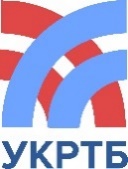 МИНИСТЕРСТВО ОБРАЗОВАНИЯ И НАУКИ РЕСПУБЛИКИ БАШКОРТОСТАНГосударственное бюджетное профессиональное образовательное учреждениеУфимский колледж радиоэлектроники, телекоммуникаций и безопасностиСОГЛАСОВАНОПредседатель ГЭК____________ И.Г. Вдовин«22» ноября 2023 г.УТВЕРЖДАЮ Директор ГБПОУ УКРТБ____________ И.В. Нуйкин«22» ноября 2023 г.09.02.07Информационные системы и программированиеИнформационные системы и программированиекоднаименование специальностинаименование специальностиКвалификация: Квалификация: Квалификация: разработчик веб и мультимедийных приложенийнаименование квалификациинаименование квалификацииСОГЛАСОВАНОЗам.директора ГБПОУ УКРТБ__________________Л.Р. ТуктароваМетодист__________________И.В. ЛитвиноваЗав. кафедрой программирования и информационных технологий__________________ М.Е. Бронштейн1. Общие положения……………………………………………..……...…32. Процедура проведения государственной итоговой аттестации……..103. Требования к выпускной квалификационной работе………..………154. Оценка результатов государственной итоговой аттестации...………165. Порядок апелляции и пересдачи государственной итоговой аттестации……………………………………………………....20Приложение 1. Примерная тематика выпускных квалификационных работ ………………………………….…………………………………..……....23Приложение 2. Примерное задание для демонстрационного экзамена ……...……………………………………………………….…………..…2409.02.07Информационные системы и программированиекоднаименование специальностиВид деятельности / Вид профессиональной деятельностиПеречень оцениваемых ПК/ОКПеречень оцениваемых умений, навыков (практического опыта)Проектирование и разработкаинформационных системПК: Разрабатывать подсистемы безопасностиинформационной системы в соответствиис техническим заданиемУмение: создавать и управлять проектом поразработке приложения и формулировать егозадачиПроектирование и разработкаинформационных системПК: Разрабатывать подсистемы безопасностиинформационной системы в соответствиис техническим заданиемУмение: использовать языки структурного,объектно-ориентированногопрограммирования и языка сценариевдля создания независимых программПроектирование и разработкаинформационных системПК: Разрабатывать подсистемы безопасностиинформационной системы в соответствиис техническим заданиемУмение: разрабатывать графическийинтерфейс приложенияПроектирование и разработкаинформационных системПК: Разрабатывать подсистемы безопасностиинформационной системы в соответствиис техническим заданиемПрактический опыт: управлять процессомразработки приложений с использованиеминструментальных средствПроектирование и разработкаинформационных системПК: Разрабатывать подсистемы безопасностиинформационной системы в соответствиис техническим заданиемПрактический опыт: модифицироватьотдельные модули информационной системыПроектирование и разработкаинформационных системПК: Разрабатывать подсистемы безопасностиинформационной системы в соответствиис техническим заданиемПрактический опыт: программироватьв соответствии с требованиями техническогозаданияПК: Производить разработкумодулей информационнойсистемы в соответствиис техническим заданиемУмение: решать прикладные вопросыпрограммирования и языка сценариев длясоздания программПК: Производить разработкумодулей информационнойсистемы в соответствиис техническим заданиемУмение: проектировать и разрабатыватьсистему по заданным требованиям и спецификациямПК: Производить разработкумодулей информационнойсистемы в соответствиис техническим заданиемПрактический опыт: проводить оценкукачества и экономической эффективностиинформационной системы в рамках своейкомпетенцииПК: Производить разработкумодулей информационнойсистемы в соответствиис техническим заданиемПрактический опыт: модифицироватьотдельные модули информационной системыВид деятельности / Вид профессиональной деятельностиПеречень оцениваемых ПК/ОКПеречень оцениваемых умений, навыков (практического опыта)Проектирование и разработкаинформационных системПК: Разрабатывать подсистемыбезопасности информационнойсистемы в соответствиис техническим заданиемУмение: создавать и управлятьпроектом по разработкеприложения и формулировать его задачиПроектирование и разработкаинформационных системПК: Разрабатывать подсистемыбезопасности информационнойсистемы в соответствиис техническим заданиемУмение: использовать языкиструктурного, объектно-ориентированногопрограммирования и языкасценариев для созданиянезависимых программПроектирование и разработкаинформационных системПК: Разрабатывать подсистемыбезопасности информационнойсистемы в соответствиис техническим заданиемУмение: разрабатыватьграфический интерфейсприложенияПроектирование и разработкаинформационных системПК: Разрабатывать подсистемыбезопасности информационнойсистемы в соответствиис техническим заданиемПрактический опыт: управлятьпроцессом разработкиприложений с использованиеминструментальных средствПроектирование и разработкаинформационных системПК: Разрабатывать подсистемыбезопасности информационнойсистемы в соответствиис техническим заданиемПрактический опыт:модифицировать отдельныемодули информационнойсистемыПроектирование и разработкаинформационных системПК: Разрабатывать подсистемыбезопасности информационнойсистемы в соответствиис техническим заданиемПрактический опыт:программироватьв соответствии с требованиямитехнического заданияПК: Производить разработкумодулей информационнойсистемы в соответствиис техническим заданиемУмение: решать прикладныевопросы программированияи языка сценариев для созданияпрограммПК: Производить разработкумодулей информационнойсистемы в соответствиис техническим заданиемУмение: проектироватьи разрабатывать системупо заданным требованиями спецификациямПК: Производить разработкумодулей информационнойсистемы в соответствиис техническим заданиемПрактический опыт: проводить оценку качестваи экономической эффективностиинформационной системыв рамках своей компетенцииПК: Производить разработкумодулей информационнойсистемы в соответствиис техническим заданиемПрактический опыт:модифицировать отдельныемодули информационнойсистемыРазработка дизайна веб-приложенийПК: Разрабатывать дизайн-концепции веб-приложенийв соответствии с корпоративнымстилем заказчикаУмение: учитыватьсуществующие правилакорпоративного стиляРазработка дизайна веб-приложенийПК: Разрабатывать дизайн-концепции веб-приложенийв соответствии с корпоративнымстилем заказчикаУмение: придерживатьсяоригинальной концепции дизайна проекта и улучшать еговизуальную привлекательностьРазработка дизайна веб-приложенийПК: Разрабатывать дизайн-концепции веб-приложенийв соответствии с корпоративнымстилем заказчикаПрактический опыт:разрабатывать дизайнвеб-приложений в соответствиисо стандартами и требованиямизаказчикаРазработка дизайна веб-приложенийПК: Разрабатывать дизайн-концепции веб-приложенийв соответствии с корпоративнымстилем заказчикаПрактический опыт:разрабатывать интерфейспользователядля веб-приложенийс использованием современныхстандартовПК: Формировать требования к дизайну веб-приложений на основе анализа предметной области и целевой аудиторииПрактический опыт:формировать требованияк дизайну веб-приложенияПК: Формировать требования к дизайну веб-приложений на основе анализа предметной области и целевой аудиторииУмение: выбирать наиболееподходящее для целевого рынкадизайнерское решениеПК: Формировать требования к дизайну веб-приложений на основе анализа предметной области и целевой аудиторииУмение: осуществлять анализпредметной области и целевойаудиторииПК: Осуществлять разработкудизайна веб-приложения с учетомсовременных тенденций в области веб-разработкиУмение: создавать«отзывчивый» дизайн,отображаемый корректнона различных устройствахи при разных разрешенияхПК: Осуществлять разработкудизайна веб-приложения с учетомсовременных тенденций в области веб-разработкиУмение: использоватьспециальные графическиередакторПК: Осуществлять разработкудизайна веб-приложения с учетомсовременных тенденций в области веб-разработкиНавык: создавать, использоватьи оптимизировать изображениядля веб – приложенийПроектирование, разработка иоптимизация веб-приложенийПК: Разрабатывать веб-приложениев соответствии с техническим заданиемПрактический опыт: выполнятьверстку страницвеб-приложенийПроектирование, разработка иоптимизация веб-приложенийПК: Разрабатывать веб-приложениев соответствии с техническим заданиемПрактический опыт: кодироватьна языкахвеб-программированияПроектирование, разработка иоптимизация веб-приложенийПК: Разрабатывать веб-приложениев соответствии с техническим заданиемПрактический опыт:разрабатывать базы данныхПроектирование, разработка иоптимизация веб-приложенийПК: Разрабатывать веб-приложениев соответствии с техническим заданиемПрактический опыт: выполнятьразработку и проектированиеинформационных системПроектирование, разработка иоптимизация веб-приложенийПК: Разрабатывать веб-приложениев соответствии с техническим заданиемУмение: разрабатыватьпрограммный код клиентскойи серверной частивеб-приложенийПроектирование, разработка иоптимизация веб-приложенийПК: Разрабатывать веб-приложениев соответствии с техническим заданиемУмение: использовать языкразметки страницвеб-приложенияПроектирование, разработка иоптимизация веб-приложенийПК: Разрабатывать веб-приложениев соответствии с техническим заданиемУмение: использовать открытыебиблиотеки (framework)Проектирование, разработка иоптимизация веб-приложенийПК: Разрабатывать веб-приложениев соответствии с техническим заданиемУмение: использоватьвыбранную средупрограммирования и средствасистемы управления базамиданныхПроектирование, разработка иоптимизация веб-приложенийПК: Разрабатывать веб-приложениев соответствии с техническим заданиемУмение: осуществлятьвзаимодействие клиентскойи серверной частейвеб-приложенийПроектирование, разработка иоптимизация веб-приложенийПК: Разрабатывать веб-приложениев соответствии с техническим заданиемУмение: разрабатыватьи проектироватьинформационные системыПК: Разрабатывать интерфейс пользователя веб-приложений в соответствии с техническим заданиемУмение: оформлять кодпрограммы в соответствии со стандартом кодированияПК: Разрабатывать интерфейс пользователя веб-приложений в соответствии с техническим заданиемУмение: использоватьобъектные модели веб-приложений и браузераПК: Разрабатывать интерфейс пользователя веб-приложений в соответствии с техническим заданиемПрактический опыт:разрабатывать интерфейспользователяПК: Разрабатывать интерфейс пользователя веб-приложений в соответствии с техническим заданиемПрактический опыт:разрабатывать нимационныеэффекты№ п/пМодуль задания(вид деятельности, вид профессиональной деятельности)Критерий оцениванияБаллы№ п/пМодуль задания(вид деятельности, вид профессиональной деятельности)Критерий оцениванияБаллы1Проектирование и разработкаинформационных системРазработка подсистем безопасности информационной системы в соответствии с техническим заданием18,001Проектирование и разработкаинформационных системПроведение разработки модулейинформационной системы в соответствии с техническимзаданием8,002Разработка дизайнавеб-приложенийРазработка дизайн-концепцийвеб-приложений в соответствиис корпоративным стилем заказчика12,002Разработка дизайнавеб-приложенийФормирование требованийк дизайну веб-приложений на основеанализа предметной областии целевой аудитории6,002Разработка дизайнавеб-приложенийОсуществление разработки дизайнавеб-приложения с учетомсовременных тенденций в областивеб-разработки6,003Проектирование, разработкаи оптимизациявеб-приложенийРазработка веб-приложенияв соответствии с техническимзаданием22,003Проектирование, разработкаи оптимизациявеб-приложенийРазработка интерфейсапользователя веб-приложенийв соответствии с техническимзаданием8,00ИтогоИтогоИтого80,00Оценка "2""3""4""5"Отношение полученного количества баллов к максимально возможному (в процентах)0,00% - 11,99%12,00% -34,99%35,00% - 69,99%70,00% - 100,00%Оценка ГИА«2»«3»«4»«5»Количество баллов0,00 – 9,59,6-27,928,0-55,956,0-80,0